Преподаватель:               Лужбина Е.А.Учебная дисциплина: 	    История вокального исполнительстваКурс:  			4			53.02.04 Вокальное искусство		ПМ 01. МДК 01.05Дата занятия:		25.04.2020 г.Тема: Жизнь  и творчество С. Лемешева и И. Козловского.Посмотрите передачу «Эхо великих голосов. Сергей Лемешев и Иван Козловский» https://www.youtube.com/watch?v=HCClEvozezs Так же рекомендую посмотреть художественный фильм «Музыкальная история» в главной роли С. Лемешев.https://www.youtube.com/watch?v=8Quh0c3ZqSk Поработайте с биографиями этих певцов.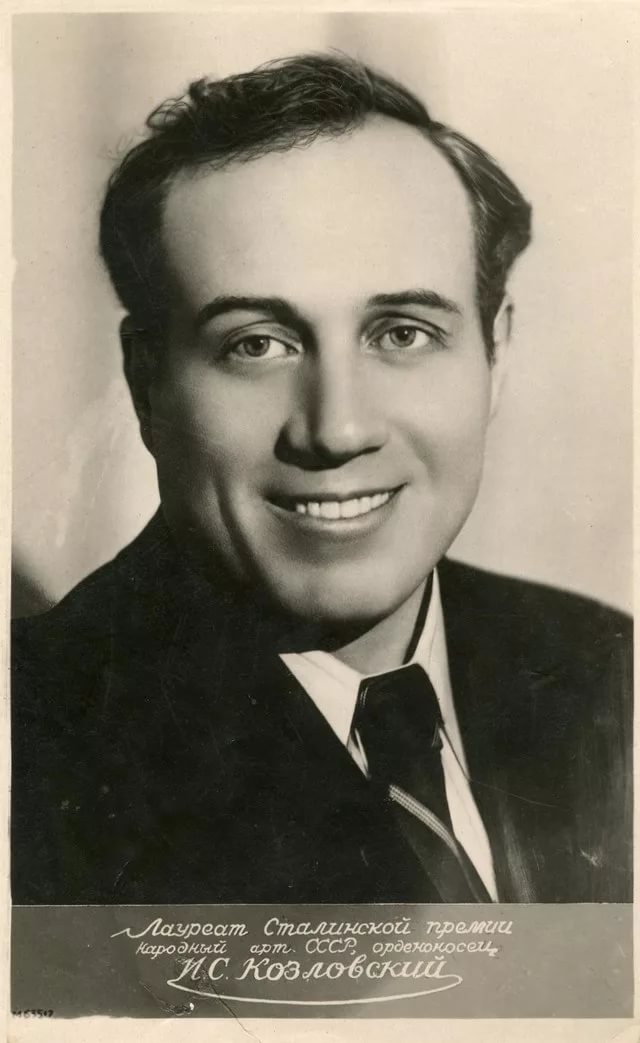 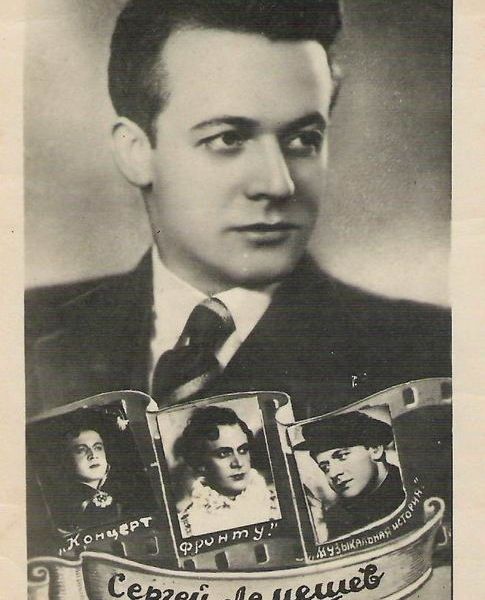 